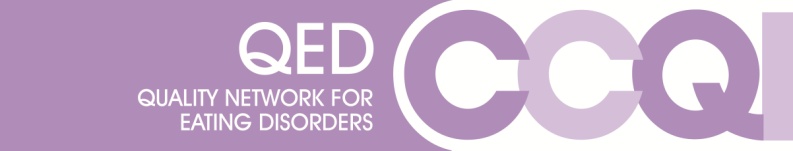 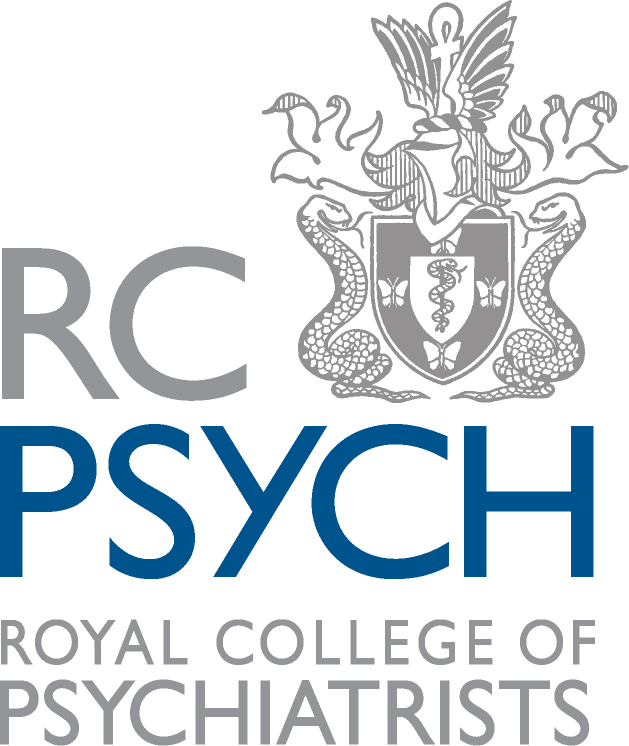 QED Inpatient starter form 2022Please note: It is your responsibility to notify us of any changes to the information provided on this form.Trust/Organisation:Click here to add textWard/Unit name:Click here to add textWard/Unit address: Click here to add textWard/Unit Telephone number:Click here to add textNumber of beds:Click here to add textPrimary contact detailsThis is the person to whom we will send all communications, including the final accreditation decision, unless otherwise specified)Primary contact detailsThis is the person to whom we will send all communications, including the final accreditation decision, unless otherwise specified)Primary contact detailsThis is the person to whom we will send all communications, including the final accreditation decision, unless otherwise specified)Primary contact detailsThis is the person to whom we will send all communications, including the final accreditation decision, unless otherwise specified)Title:Click here to add textClick here to add textClick here to add textFirst name:Click here to add textSurname:Click here to add textJob title/designationClick here to add textClick here to add textClick here to add textAddress:Click here to add textClick here to add textClick here to add textTelephone number:Click here to add textClick here to add textClick here to add textEmail address:Click here to add textClick here to add textClick here to add textSecondary contact details Please give Ward/Unit Manager contact details, or a second suitable link personSecondary contact details Please give Ward/Unit Manager contact details, or a second suitable link personSecondary contact details Please give Ward/Unit Manager contact details, or a second suitable link personSecondary contact details Please give Ward/Unit Manager contact details, or a second suitable link personTitle:Click here to add textClick here to add textClick here to add textFirst name:Click here to add textSurname:Click here to add textJob title/designationClick here to add textClick here to add textClick here to add textAddress:Click here to add textClick here to add textClick here to add textTelephone number:Click here to add textClick here to add textClick here to add textEmail address:Click here to add textClick here to add textClick here to add textPeer-reviewersPlease list any reviewers from your ward/unit who are accreditation trained and will be able to visit another service this yearPeer-reviewersPlease list any reviewers from your ward/unit who are accreditation trained and will be able to visit another service this yearPeer-reviewersPlease list any reviewers from your ward/unit who are accreditation trained and will be able to visit another service this yearNameRoleEmail addressPeer-review date bookingPlease choose three suitable dates between 10th January and 31st May 2022.Please select dates that enable maximum participation from the MDT, frontline staff and ward/unti management.Peer-review date bookingPlease choose three suitable dates between 10th January and 31st May 2022.Please select dates that enable maximum participation from the MDT, frontline staff and ward/unti management.Date one :Date two :Date three :I confirm that the ward/unit team have discussed and agreed that staff will be available to receive a peer-review visit on the dates above.We understand that the QED Project Team will confirm one of these dates with us, and that once agreed, the date cannot be changed.We accept that if we choose to cancel the review on the date agreed, the ward/unit may be liable to cancellation/re-scheduling charges.I confirm that the ward/unit team have discussed and agreed that staff will be available to receive a peer-review visit on the dates above.We understand that the QED Project Team will confirm one of these dates with us, and that once agreed, the date cannot be changed.We accept that if we choose to cancel the review on the date agreed, the ward/unit may be liable to cancellation/re-scheduling charges.Email discussion groupPlease list any staff members in your service who would like to be part of the QED mailing list and Knowledge Hub platformEmail discussion groupPlease list any staff members in your service who would like to be part of the QED mailing list and Knowledge Hub platformEmail discussion groupPlease list any staff members in your service who would like to be part of the QED mailing list and Knowledge Hub platformNameRoleEmail